NO. 5 JOURNALof theHOUSE OF REPRESENTATIVESof theSTATE OF SOUTH CAROLINA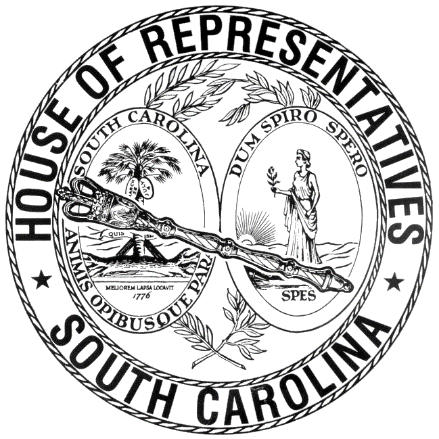 REGULAR SESSION BEGINNING TUESDAY, JANUARY 10, 2023 ________TUESDAY, JANUARY 16, 2024(STATEWIDE SESSION)Indicates Matter StrickenIndicates New MatterThe House assembled at noon.Deliberations were opened with prayer by Rev. Charles E. Seastrunk, Jr., as follows:	Our thought for today is from Psalm 61:2-3: “From the end of the earth I call to you, when my heart is faint, lead me to the rock that is higher than I; for you are my refuge, a strong tower against my enemy.”	Let us pray. We give thanks to God our Father who provides everything to keep us safe, alive, and well. We pray for our first responders and defenders of freedom as they care for us. Bless and keep safe these women and men who give of their time and talents for the good of the people of South Carolina. We pray O God for our World, Nation, President, State, Governor, Speaker, staff, and all their families. Bless our men and women who serve to keep us free. We remember those who suffer from hidden wounds. Heal them. Lord in Your mercy, hear our prayers. Amen.  Pursuant to Rule 6.3, the House of Representatives was led in the Pledge of Allegiance to the Flag of the United States of America by the SPEAKER PRO TEMPORE.After corrections to the Journal of the proceedings of Friday, the SPEAKER PRO TEMPORE ordered it confirmed.MOTION ADOPTEDRep. COBB-HUNTER moved that when the House adjourns, it adjourn in memory of Reverend James McGee, which was agreed to.ROLL CALLThe roll call of the House of Representatives was taken resulting as follows:Total Present--118STATEMENT OF ATTENDANCERep. MAY signed a statement with the Clerk that he came in after the roll call of the House and was present for the Session on Thursday, January 11.LEAVE OF ABSENCEThe SPEAKER PRO TEMPORE granted Rep. BANNISTER a leave of absence for the day due to medical reasons.LEAVE OF ABSENCEThe SPEAKER  PRO TEMPORE granted Rep. HIXON a leave of absence for the day due to medical reasons.LEAVE OF ABSENCEThe SPEAKER PRO TEMPORE granted Rep. BALLENTINE a leave of absence for the day due to a prior commitment.LEAVE OF ABSENCEThe SPEAKER PRO TEMPORE granted Rep. J.E. JOHNSON a leave of absence for the day.DOCTOR OF THE DAYAnnouncement was made that Dr. Christopher Yeakel of Richland County was the Doctor of the Day for the General Assembly.CO-SPONSORS ADDEDIn accordance with House Rule 5.2 below:“5.2 Every bill before presentation shall have its title endorsed; every report, its title at length; every petition, memorial, or other paper, its prayer or substance; and, in every instance, the name of the member presenting any paper shall be endorsed and the papers shall be presented by the member to the Speaker at the desk. A member may add his name to a bill or resolution or a co-sponsor of a bill or resolution may remove his name at any time prior to the bill or resolution receiving passage on second reading. The member or co-sponsor shall notify the Clerk of the House in writing of his desire to have his name added or removed from the bill or resolution. The Clerk of the House shall print the member's or co-sponsor's written notification in the House Journal. The removal or addition of a name does not apply to a bill or resolution sponsored by a committee.” CO-SPONSOR ADDEDCO-SPONSOR ADDEDCO-SPONSORS ADDEDCO-SPONSOR ADDEDCO-SPONSOR ADDEDCO-SPONSOR ADDEDCO-SPONSOR ADDEDCO-SPONSOR ADDEDSPEAKER IN CHAIRRECURRENCE TO THE MORNING HOURRep. FORREST moved that the House recur to the morning hour, which was agreed to.HOUSE RESOLUTIONThe following was introduced:H. 4836 -- Reps. Hartnett, Alexander, Anderson, Atkinson, Bailey, Ballentine, Bamberg, Bannister, Bauer, Beach, Bernstein, Blackwell, Bradley, Brewer, Brittain, Burns, Bustos, Calhoon, Carter, Caskey, Chapman, Chumley, Clyburn, Cobb-Hunter, Collins, Connell, B. J. Cox, B. L. Cox, Crawford, Cromer, Davis, Dillard, Elliott, Erickson, Felder, Forrest, Gagnon, Garvin, Gatch, Gibson, Gilliam, Gilliard, Guest, Guffey, Haddon, Hager, Hardee, Harris, Hart, Hayes, Henderson-Myers, Henegan, Herbkersman, Hewitt, Hiott, Hixon, Hosey, Howard, Hyde, Jefferson, J. E. Johnson, J. L. Johnson, S. Jones, W. Jones, Jordan, Kilmartin, King, Kirby, Landing, Lawson, Leber, Ligon, Long, Lowe, Magnuson, May, McCabe, McCravy, McDaniel, McGinnis, Mitchell, J. Moore, T. Moore, A. M. Morgan, T. A. Morgan, Moss, Murphy, Neese, B. Newton, W. Newton, Nutt, O'Neal, Oremus, Ott, Pace, Pedalino, Pendarvis, Pope, Rivers, Robbins, Rose, Rutherford, Sandifer, Schuessler, Sessions, G. M. Smith, M. M. Smith, Stavrinakis, Taylor, Thayer, Thigpen, Trantham, Vaughan, Weeks, West, Wetmore, Wheeler, White, Whitmire, Williams, Willis, Wooten and Yow: A HOUSE RESOLUTION TO CONGRATULATE SARAH CLEVELAND PINCKNEY AMBLER OF CHARLESTON COUNTY ON THE OCCASION OF HER ONE HUNDREDTH BIRTHDAY AND TO WISH HER A JOYOUS BIRTHDAY CELEBRATION AND MANY YEARS OF CONTINUED HEALTH AND HAPPINESS.The Resolution was adopted.CONCURRENT RESOLUTIONThe following was introduced:H. 4837 -- Reps. Howard, Ballentine, Bauer, Bernstein, Garvin, Hart, J. L. Johnson, McDaniel, Rose, Rutherford, Thigpen, Alexander, Anderson, Atkinson, Bailey, Bamberg, Bannister, Beach, Blackwell, Bradley, Brewer, Brittain, Burns, Bustos, Calhoon, Carter, Caskey, Chapman, Chumley, Clyburn, Cobb-Hunter, Collins, Connell, B. J. Cox, B. L. Cox, Crawford, Cromer, Davis, Dillard, Elliott, Erickson, Felder, Forrest, Gagnon, Gatch, Gibson, Gilliam, Gilliard, Guest, Guffey, Haddon, Hager, Hardee, Harris, Hartnett, Hayes, Henderson-Myers, Henegan, Herbkersman, Hewitt, Hiott, Hixon, Hosey, Hyde, Jefferson, J. E. Johnson, S. Jones, W. Jones, Jordan, Kilmartin, King, Kirby, Landing, Lawson, Leber, Ligon, Long, Lowe, Magnuson, May, McCabe, McCravy, McGinnis, Mitchell, J. Moore, T. Moore, A. M. Morgan, T. A. Morgan, Moss, Murphy, Neese, B. Newton, W. Newton, Nutt, O'Neal, Oremus, Ott, Pace, Pedalino, Pendarvis, Pope, Rivers, Robbins, Sandifer, Schuessler, Sessions, G. M. Smith, M. M. Smith, Stavrinakis, Taylor, Thayer, Trantham, Vaughan, Weeks, West, Wetmore, Wheeler, White, Whitmire, Williams, Willis, Wooten and Yow: A CONCURRENT RESOLUTION TO RECOGNIZE AND HONOR SERGEANT KENNETH FITZSIMMONS OF THE RICHLAND COUNTY SHERIFF'S OFFICE AND TO CONGRATULATE HIM ON BEING AWARDED THE SOUTH CAROLINA SHERIFFS' ASSOCIATION MEDAL OF VALOR.The Concurrent Resolution was agreed to and ordered sent to the Senate.CONCURRENT RESOLUTIONThe following was introduced:H. 4838 -- Reps. Wheeler, Alexander, Anderson, Atkinson, Bailey, Ballentine, Bamberg, Bannister, Bauer, Beach, Bernstein, Blackwell, Bradley, Brewer, Brittain, Burns, Bustos, Calhoon, Carter, Caskey, Chapman, Chumley, Clyburn, Cobb-Hunter, Collins, Connell, B. J. Cox, B. L. Cox, Crawford, Cromer, Davis, Dillard, Elliott, Erickson, Felder, Forrest, Gagnon, Garvin, Gatch, Gibson, Gilliam, Gilliard, Guest, Guffey, Haddon, Hager, Hardee, Harris, Hart, Hartnett, Hayes, Henderson-Myers, Henegan, Herbkersman, Hewitt, Hiott, Hixon, Hosey, Howard, Hyde, Jefferson, J. E. Johnson, J. L. Johnson, S. Jones, W. Jones, Jordan, Kilmartin, King, Kirby, Landing, Lawson, Leber, Ligon, Long, Lowe, Magnuson, May, McCabe, McCravy, McDaniel, McGinnis, Mitchell, J. Moore, T. Moore, A. M. Morgan, T. A. Morgan, Moss, Murphy, Neese, B. Newton, W. Newton, Nutt, O'Neal, Oremus, Ott, Pace, Pedalino, Pendarvis, Pope, Rivers, Robbins, Rose, Rutherford, Sandifer, Schuessler, Sessions, G. M. Smith, M. M. Smith, Stavrinakis, Taylor, Thayer, Thigpen, Trantham, Vaughan, Weeks, West, Wetmore, White, Whitmire, Williams, Willis, Wooten and Yow: A CONCURRENT RESOLUTION TO RECOGNIZE AND HONOR SERGEANT JACK CORBETT, JR., AND CORPORAL ANDREW ARLEDGE OF THE LEE COUNTY SHERIFF'S OFFICE FOR EXCEPTIONAL COURAGE IN THE FACE OF DANGER WHILE IN THE LINE OF DUTY AND TO CONGRATULATE THEM UPON RECEIVING THE SOUTH CAROLINA SHERIFFS' ASSOCIATION 2023 MEDAL OF VALOR AWARD.The Concurrent Resolution was agreed to and ordered sent to the Senate.CONCURRENT RESOLUTIONThe following was introduced:H. 4839 -- Reps. Wheeler, Alexander, Anderson, Atkinson, Bailey, Ballentine, Bamberg, Bannister, Bauer, Beach, Bernstein, Blackwell, Bradley, Brewer, Brittain, Burns, Bustos, Calhoon, Carter, Caskey, Chapman, Chumley, Clyburn, Cobb-Hunter, Collins, Connell, B. J. Cox, B. L. Cox, Crawford, Cromer, Davis, Dillard, Elliott, Erickson, Felder, Forrest, Gagnon, Garvin, Gatch, Gibson, Gilliam, Gilliard, Guest, Guffey, Haddon, Hager, Hardee, Harris, Hart, Hartnett, Hayes, Henderson-Myers, Henegan, Herbkersman, Hewitt, Hiott, Hixon, Hosey, Howard, Hyde, Jefferson, J. E. Johnson, J. L. Johnson, S. Jones, W. Jones, Jordan, Kilmartin, King, Kirby, Landing, Lawson, Leber, Ligon, Long, Lowe, Magnuson, May, McCabe, McCravy, McDaniel, McGinnis, Mitchell, J. Moore, T. Moore, A. M. Morgan, T. A. Morgan, Moss, Murphy, Neese, B. Newton, W. Newton, Nutt, O'Neal, Oremus, Ott, Pace, Pedalino, Pendarvis, Pope, Rivers, Robbins, Rose, Rutherford, Sandifer, Schuessler, Sessions, G. M. Smith, M. M. Smith, Stavrinakis, Taylor, Thayer, Thigpen, Trantham, Vaughan, Weeks, West, Wetmore, White, Whitmire, Williams, Willis, Wooten and Yow: A CONCURRENT RESOLUTION TO RECOGNIZE AND HONOR MASTER DEPUTY ALFRED J. DOCTOR OF THE LEE COUNTY SHERIFF'S OFFICE FOR EXCEPTIONAL COURAGE IN THE FACE OF DANGER WHILE IN THE LINE OF DUTY AND TO CONGRATULATE HIM UPON RECEIVING THE SOUTH CAROLINA SHERIFFS' ASSOCIATION 2023 MEDAL OF VALOR AWARD.The Concurrent Resolution was agreed to and ordered sent to the Senate.CONCURRENT RESOLUTIONThe following was introduced:H. 4840 -- Reps. Bamberg, Cobb-Hunter, Hosey, Ott, Alexander, Anderson, Atkinson, Bailey, Ballentine, Bannister, Bauer, Beach, Bernstein, Blackwell, Bradley, Brewer, Brittain, Burns, Bustos, Calhoon, Carter, Caskey, Chapman, Chumley, Clyburn, Collins, Connell, B. J. Cox, B. L. Cox, Crawford, Cromer, Davis, Dillard, Elliott, Erickson, Felder, Forrest, Gagnon, Garvin, Gatch, Gibson, Gilliam, Gilliard, Guest, Guffey, Haddon, Hager, Hardee, Harris, Hart, Hartnett, Hayes, Henderson-Myers, Henegan, Herbkersman, Hewitt, Hiott, Hixon, Howard, Hyde, Jefferson, J. E. Johnson, J. L. Johnson, S. Jones, W. Jones, Jordan, Kilmartin, King, Kirby, Landing, Lawson, Leber, Ligon, Long, Lowe, Magnuson, May, McCabe, McCravy, McDaniel, McGinnis, Mitchell, J. Moore, T. Moore, A. M. Morgan, T. A. Morgan, Moss, Murphy, Neese, B. Newton, W. Newton, Nutt, O'Neal, Oremus, Pace, Pedalino, Pendarvis, Pope, Rivers, Robbins, Rose, Rutherford, Sandifer, Schuessler, Sessions, G. M. Smith, M. M. Smith, Stavrinakis, Taylor, Thayer, Thigpen, Trantham, Vaughan, Weeks, West, Wetmore, Wheeler, White, Whitmire, Williams, Willis, Wooten and Yow: A CONCURRENT RESOLUTION TO HONOR SERGEANT DWAYNE DUCKSON OF THE BAMBERG COUNTY SHERIFF'S OFFICE AND LANCE CORPORAL BENTRICE FRAZIER OF THE SOUTH CAROLINA HIGHWAY PATROL FOR THEIR EXCEPTIONAL COURAGE IN THE FACE OF DANGER WHILE IN THE LINE OF DUTY AND TO CONGRATULATE THEM UPON RECEIVING THE SOUTH CAROLINA SHERIFFS' ASSOCIATION 2023 MEDAL OF VALOR AWARD.The Concurrent Resolution was agreed to and ordered sent to the Senate.CONCURRENT RESOLUTIONThe following was introduced:H. 4841 -- Rep. Hayes: A CONCURRENT RESOLUTION TO REQUEST THE DEPARTMENT OF TRANSPORTATION NAME THE PORTION OF FRIENDSHIP ROAD IN DILLON COUNTY FROM STATE ROAD 308 (LESTER ROAD) TO STATE ROAD 71 (JUDGE ROAD) "JACKSON RYAN WINKELER MEMORIAL ROAD" AND ERECT APPROPRIATE SIGNS OR MARKERS AT THIS DESIGNATION CONTAINING THESE WORDS.The Concurrent Resolution was ordered referred to the Committee on Invitations and Memorial Resolutions.CONCURRENT RESOLUTIONThe Senate sent to the House the following:S. 948 -- Senators Grooms, Stephens, Adams, Senn, Campsen, Goldfinch, Climer and Bennett: A CONCURRENT RESOLUTION TO RECOGNIZE THE WEEK OF JANUARY 21-27, 2024, AS NATIONAL CORONER AND MEDICOLEGAL DEATH INVESTIGATOR WEEK IN HONOR OF THE PUBLIC SERVICE OF THE SOUTH CAROLINA CORONERS ASSOCIATION, CORONERS, DEPUTY CORONERS, AND MEDICOLEGAL DEATH INVESTIGATORS.The Concurrent Resolution was agreed to and ordered returned to the Senate with concurrence.INTRODUCTION OF BILLS  The following Bills were introduced, read the first time, and referred to appropriate committees:H. 4842 -- Rep. Guffey: A BILL TO AMEND THE SOUTH CAROLINA CODE OF LAWS BY ADDING CHAPTER 79 TO TITLE 39 BY ENACTING THE "SOUTH CAROLINA AGE-APPROPRIATE DESIGN CODE ACT" SO AS TO PROVIDE DEFINITIONS, TO PROVIDE FOR INFORMATION FIDUCIARY, TO PROVIDE SCOPE AND EXCLUSIONS, TO PROVIDE REQUIREMENTS FOR COVERED ENTITIES, TO PROVIDE FOR PROHIBITIONS FOR COVERED ENTITIES, TO PROVIDE FOR DATA PRACTICES, TO PROVIDE FOR ENFORCEMENT, AND TO PROVIDE FOR LIMITATIONS.Referred to Committee on JudiciaryH. 4843 -- Reps. Bailey, Brittain, Guest and J. E. Johnson: A BILL TO AMEND THE SOUTH CAROLINA CODE OF LAWS BY ADDING SECTION 48-39-148 SO AS TO AUTHORIZE BUSINESSES WITH A DECK, DOCK, OR OTHER STRUCTURE LOCATED IN A CRITICAL AREA TO USE THE STRUCTURE FOR PURPOSES DIRECTLY RELATED TO OPERATION OF THE BUSINESS WITH LOCAL ZONING APPROVAL.Referred to Committee on Labor, Commerce and IndustryH. 4844 -- Reps. Hartnett, W. Newton, Erickson, M. M. Smith, Bradley, B. L. Cox, Hager, Wetmore, Hewitt, West, B. Newton, Taylor, Neese, Robbins, Landing, Brewer, Vaughan, Bustos, Herbkersman, Hixon, Moss, Murphy, Rutherford, Sandifer, Stavrinakis and Wooten: A BILL TO AMEND THE SOUTH CAROLINA CODE OF LAWS BY ADDING SECTION 50-23-37 SO AS TO REQUIRE OWNERS OF CERTAIN BOATS ANCHORED IN THE WATERS OF THIS STATE TO MAINTAIN MARINE RECOVERY INSURANCE ON THEIR BOATS, AND TO PROVIDE PENALTIES FOR VIOLATIONS.Referred to Committee on Labor, Commerce and IndustryH. 4845 -- Reps. Murphy, G. M. Smith, Brewer, T. Moore, Guest, Hager, Yow, Mitchell, W. Newton, Lawson and Stavrinakis: A BILL TO AMEND THE SOUTH CAROLINA CODE OF LAWS BY ADDING SECTION 25-1-180 SO AS TO PROVIDE CERTAIN CRITERIA FOR MILITARY CHAPLAINS AND TO PROVIDE THAT MILITARY CHAPLAINS HAVE THE PRIVILEGE TO REFUSE TO DISCLOSE CERTAIN CONFIDENTIAL COMMUNICATIONS.Referred to Committee on JudiciaryS. 801 -- Senator Alexander: A BILL TO AMEND THE SOUTH CAROLINA CODE OF LAWS BY AMENDING SECTION 7-7-430, RELATING TO DESIGNATION OF VOTING PRECINCTS IN OCONEE COUNTY, SO AS TO REDESIGNATE THE MAP NUMBER ON WHICH THESE PRECINCTS MAY BE FOUND ON FILE WITH THE REVENUE AND FISCAL AFFAIRS OFFICE.Referred to Oconee DelegationH. 4624--REQUESTS FOR DEBATEThe following Bill was taken up:H. 4624 -- Reps. Hiott, G. M. Smith, McCravy, Davis, Vaughan, Trantham, Pope, Chapman, Taylor, Oremus, Hartnett, Leber, Long, Nutt, Haddon, Burns, Chumley, Murphy, Mitchell, Brewer, Robbins, Gatch, West, Gilliam, Cromer, Kilmartin, O'Neal, Yow, S. Jones, Landing, Ballentine, Sandifer, Crawford, Guest, Willis, Ligon, Forrest and Pace: A BILL TO AMEND THE SOUTH CAROLINA CODE OF LAWS BY ADDING CHAPTER 42 TO TITLE 44 SO AS TO DEFINE GENDER, SEX, AND OTHER TERMS, TO PROHIBIT THE PROVISION OF GENDER TRANSITION PROCEDURES TO A PERSON UNDER EIGHTEEN YEARS OF AGE, TO PROVIDE EXCEPTIONS, TO PROHIBIT THE USE OF PUBLIC FUNDS FOR GENDER TRANSITION PROCEDURES, AND TO PROVIDE PENALTIES; AND BY ADDING SECTION 59-32-36 SO AS TO PROHIBIT PUBLIC SCHOOL STAFF AND OFFICIALS FROM WITHHOLDING KNOWLEDGE OF A MINOR'S PERCEPTION OF THEIR GENDER FROM THE MINOR'S PARENTS, AMONG OTHER THINGS.Reps. HIOTT, MCCRAVY, HARRIS, MAGNUSON, O'NEAL, POPE, BLACKWELL, NUTT, GUEST, HAYES, BAUER, M. M. SMITH, S. JONES, OTT, BEACH, CHAPMAN, MAY, CROMER, HADDON, ROBBINS, LEBER, PACE, ERICKSON, GIBSON, GILLIAM, WHITE, HAGER and B. L. COX requested debate on the Bill.Rep. CHUMLEY moved that the House do now adjourn, which was agreed to.ADJOURNMENTAt 12:35 p.m. the House, in accordance with the motion of Rep. COBB-HUNTER, adjourned in memory of Reverend James McGee, to meet at 2:00 p.m. tomorrow.***H. 3162	3H. 4555	4H. 4587	4H. 4618	4H. 4624	4, 10H. 4646	4H. 4680	4H. 4823	4H. 4836	5H. 4837	5H. 4838	6H. 4839	7H. 4840	8H. 4841	8H. 4842	9H. 4843	9H. 4844	10H. 4845	10S. 801	10S. 948	9AndersonAtkinsonBaileyBambergBauerBeachBernsteinBlackwellBradleyBrewerBrittainBurnsBustosCalhoonCarterCaskeyChapmanChumleyClyburnCobb-HunterCollinsConnellB. J. CoxB. L. CoxCrawfordCromerDavisDillardElliottEricksonFelderForrestGagnonGarvinGatchGibsonGilliamGilliardGuestGuffeyHaddonHagerHardeeHarrisHartHartnettHayesHenderson-MyersHeneganHerbkersmanHewittHiottHoseyHowardHydeJeffersonJ. L. JohnsonS. JonesW. JonesJordanKilmartinKingKirbyLandingLawsonLeberLigonLongLoweMagnusonMayMcCabeMcCravyMcDanielMcGinnisMitchellJ. MooreT. MooreA. M. MorganT. A. MorganMossMurphyNeeseB. NewtonW. NewtonNuttO'NealOremusOttPacePedalinoPendarvisPopeRiversRobbinsRoseRutherfordSandiferSchuesslerSessionsG. M. SmithM. M. SmithStavrinakisTaylorThayerThigpenTranthamVaughanWeeksWestWetmoreWheelerWhiteWhitmireWilliamsWillisWootenYowBill Number:H. 3162Date:ADD:01/16/24MAGNUSONBill Number:H. 4555Date:ADD:01/16/24BAUERBill Number:H. 4587Date:ADD:01/16/24SANDIFER and HARDEEBill Number:H. 4618Date:ADD:01/16/24LEBERBill Number:H. 4624Date:ADD:01/16/24PACEBill Number:H. 4646Date:ADD:01/16/24BAUERBill Number:H. 4680Date:ADD:01/16/24BAUERBill Number:H. 4823Date:ADD:01/16/24CARTER